NÁRODNÁ RADA SLOVENSKEJ REPUBLIKYII. volebné obdobieČíslo: 2038/2001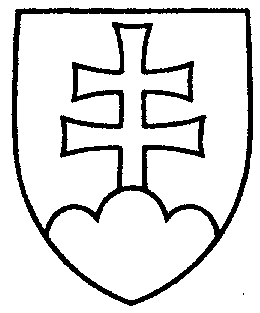 1830UZNESENIENÁRODNEJ RADY SLOVENSKEJ REPUBLIKYz 19. decembra 2001k návrhu skupiny poslancov Národnej rady Slovenskej republiky na vydanie zákona,  ktorým sa mení a dopĺňa zákon č. 94/1963 Zb. o rodine v znení neskorších predpisov, zákon Národnej rady Slovenskej republiky č. 300/1993 Z. z. o mene a priezvisku v znení zákona Národnej rady Slovenskej republiky č. 154/1994 Z. z. a ktorým sa mení a dopĺňa zákon Národnej rady Slovenskej republiky č. 154/1994
Z. z. o matrikách v znení zákona Národnej rady Slovenskej republiky č. 222/1996
Z. z. (tlač 1261) - prvé čítanie	Národná rada Slovenskej republikypo prerokovaní návrhu skupiny poslancov Národnej rady Slovenskej republiky na vydanie zákona,  ktorým sa mení a dopĺňa zákon č. 94/1963 Zb. o rodine v znení neskorších predpisov, zákon Národnej rady Slovenskej republiky č. 300/1993 Z. z. o mene a priezvisku v znení zákona Národnej rady Slovenskej republiky 
č. 154/1994 Z. z. a ktorým sa mení a dopĺňa zákon Národnej rady Slovenskej republiky č. 154/1994 Z. z. o matrikách v znení zákona Národnej rady Slovenskej republiky č. 222/1996 Z. z. (tlač 1261), v prvom čítanír o z h o d l a,  ž e        podľa § 73 ods. 3 písm. c) zákona Národnej rady Slovenskej republiky
 č. 350/1996 Z. z.  o rokovacom poriadku Národnej rady Slovenskej republiky v znení neskorších predpisov         prerokuje uvedený návrh zákona v druhom čítaní;NÁRODNÁ RADA SLOVENSKEJ REPUBLIKYp r i d e ľ u j epodľa § 74 ods. 1 citovaného zákonanávrh skupiny poslancov Národnej rady Slovenskej republiky na vydanie zákona,  ktorým sa mení a dopĺňa zákon č. 94/1963 Zb. o rodine v znení neskorších predpisov, zákon Národnej rady Slovenskej republiky č. 300/1993 Z. z. o mene a priezvisku v znení zákona Národnej rady Slovenskej republiky č. 154/1994 Z. z. a ktorým sa mení a dopĺňa zákon Národnej rady Slovenskej republiky
č. 154/1994 Z. z. o matrikách v znení zákona Národnej rady Slovenskej republiky
č. 222/1996 Z. z. (tlač 1261)na prerokovanieÚstavnoprávnemu výboru Národnej rady Slovenskej republikyVýboru Národnej rady Slovenskej republiky pre verejnú správu;u r č u j epodľa § 74 ods. 1 a 2 citovaného zákona       1. ako gestorský Výbor Národnej rady Slovenskej republiky pre verejnú správu,       2. lehotu na prerokovanie uvedeného návrhu zákona v druhom čítaní vo výboroch do 22. januára 2002 a v gestorskom výbore do 24. januára 2002.Jozef  M i g a š  v. r.predsedaNárodnej rady Slovenskej republikyOverovatelia:Pavol  K a n d r á č   v. r.Ladislav  A m b r ó š   v. r.